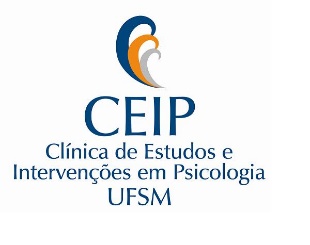 FICHA DE INSCRIÇÃO - VII JORNADA DA CEIPNome completo:_________________________________________CPF:__________________________________________________E-mail: ________________________________________________Telefone: ______________________________________________Categoria: (   ) Estudante (   ) ProfissionalInstituição: _____________________________________________Após o envio da Ficha de Inscrição preenchida para o e-mail: eventoceip@gmail.com, você receberá uma Guia de Recebimento da União – GRU, através da qual se efetuará o pagamento para participação na jornada. Para confirmar a inscrição é necessário enviar o comprovante do pagamento da GRU para o mesmo e-mail e, caso seja estudante, anexar também o comprovante de matrícula. 